В соответствии со статьей 30 Федерального закона от 21.12.1994 №69-ФЗ «О пожарной безопасности», Федеральным законом от 06.10.2003 №131-ФЗ «Об общих принципах организации местного самоуправления в Российской Федерации», Постановлением Правительства Оренбургской области от 03.10.2023 № 975-пп «Об отмене на территории Оренбургской области особого противопожарного режима», в связи с изменившимися погодными условиями и стабилизацией обстановки с пожарами на территории муниципального образования Соль-Илецкий городской округ, постановляю:1. Отменить с 05 октября 2023 года особый противопожарный режим на территории муниципального образования Соль-Илецкий городской округ, введенный постановлением администрации муниципального образования Соль-Илецкий городской округ от 18.05.2023 № 1076-п «О введении на территории муниципального образования Соль-Илецкий городской округ особого  противопожарного режима».2. Признать утратившим силу постановление администрации муниципального образования Соль-Илецкий городской округ администрации муниципального образования Соль-Илецкий городской округ от 18.05.2023 № 1076-п «О введении на территории муниципального образования Соль-Илецкий городской округ особого  противопожарного режима».3. Контроль за исполнением данного постановления возложить на заместителя главы администрации муниципального образования Соль-Илецкий городской округ по работе с территориальными отделами – руководителя аппарата Першина Н.А.4. Постановление вступает в силу после его подписания и подлежит официальному опубликованию.Глава муниципального образованияСоль-Илецкий городской округ                                                      В.И. ДубровинРазослано: прокуратуре Соль-Илецкого района, отделу по делам ГО, ПБ и ЧС, организационному отделу, управлению по организации работы с территориальными отделами, управлению сельского хозяйства, МКУ «ЕДДС», 6 ПСЧ 9 ПСО ФПС ГПС ГУ МЧС России по Оренбургской области, ОМВД России по Соль-Илецкому городскому округу, Соль-Илецкому управлению ГБУ «Центр пожаротушения и охраны лесов Оренбургской области», ГКУ «Соль-Илецкое лесничество», административной комиссии.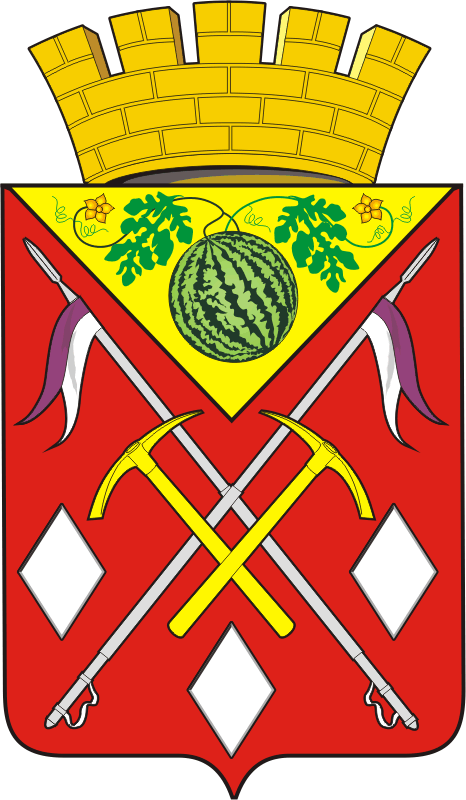 АДМИНИСТРАЦИЯМУНИЦИПАЛЬНОГО ОБРАЗОВАНИЯСОЛЬ-ИЛЕЦКИЙ ГОРОДСКОЙ ОКРУГОРЕНБУРГСКОЙ ОБЛАСТИПОСТАНОВЛЕНИЕ05.10.2023 № 2084-пОб отмене на территории муниципального образования Соль-Илецкий городской округ особого  противопожарного режима